Math 3	3.2 Graphing Exponentials and Logs	Unit 3EQ:  How do you graph exponential and logarithmic functions as inverses on the coordinate plane?Example 1:  Find the inverse of the following.  Remember, swap x and y, and solve for y again!y = log5xy = log7x - 1y = log3(x-2) y = log4(x + 3) – 8Example 2:  Graphing Exponential Functions and their Inverses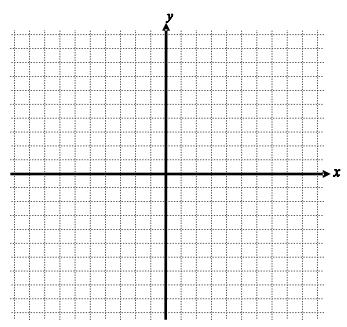 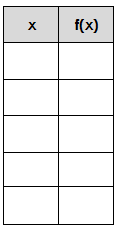 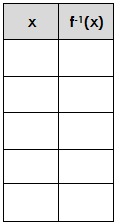 Transformations:	Asymptote:Domain:		Range: Transformations:	Asymptote:Domain:		Range: Transformations:	Asymptote:Domain:		Range: Transformations:	Asymptote:Domain:		Range: Exponential FunctionExponential FunctionLogarithmic FunctionLogarithmic FunctionA function whose unknown (x) is located in the exponentA function whose unknown (x) is located in the exponentThe inverse function of an exponential function.The inverse function of an exponential function.Transformations:  y = a∙bx-h + k Transformations:  y = a∙bx-h + k Transformations:  y = a∙logb(x-h)+kTransformations:  y = a∙logb(x-h)+kAsymptote:Asymptote: